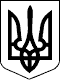 УКРАЇНАЧЕЧЕЛЬНИЦЬКА РАЙОННА РАДАВІННИЦЬКОЇ ОБЛАСТІРІШЕННЯ № 24014 червня  2017 року                                                                 12 сесія 7 скликанняПро звіт голови постійної комісії  Чечельницької районної ради з питань регламенту, депутатської діяльності та етики,зміцнення законності і правопорядку	Керуючись пунктом 8 частини першої статті 43 та частини 14 статті 47 Закону України «Про місцеве самоврядування в Україні», Положенням про постійні комісії Чечельницької районної ради 7 скликання, затвердженого рішенням 2 сесії районної ради 7 скликання  від 18 грудня 2015 року № 25, заслухавши звіт голови постійної комісії районної ради з питань регламенту, депутатської діяльності та етики, зміцнення законності і правопорядку Лісницького В.О., районна рада ВИРІШИЛА: 1. Звіт з цього питання взяти до відома.2. Постійній комісії районної ради з питань регламенту, депутатської діяльності та етики, зміцнення законності і правопорядку:1) забезпечити контроль за дотриманням вимог чинного законодавства та Регламенту під час формування та оприлюднення проектів рішень, прийняття та виконання рішень ради;2) своєчасно проводити аналіз виконання депутатами районної ради своїх обов’язків, в тому числі відвідувань пленарних засідань районної ради та засідань постійних комісій. 	3. Контроль за виконанням цього рішення  покласти на президію районної ради.Голова районної ради                                                     С.В. П’яніщук 